附件3：住宿酒店信息酒店名称：格雷斯精选酒店（苏州工业园区店）酒店地址：江苏省苏州市吴中区胜浦路258号中新领袖天地30幢房型及价格：标间（300元/天）、大床房（300元/天）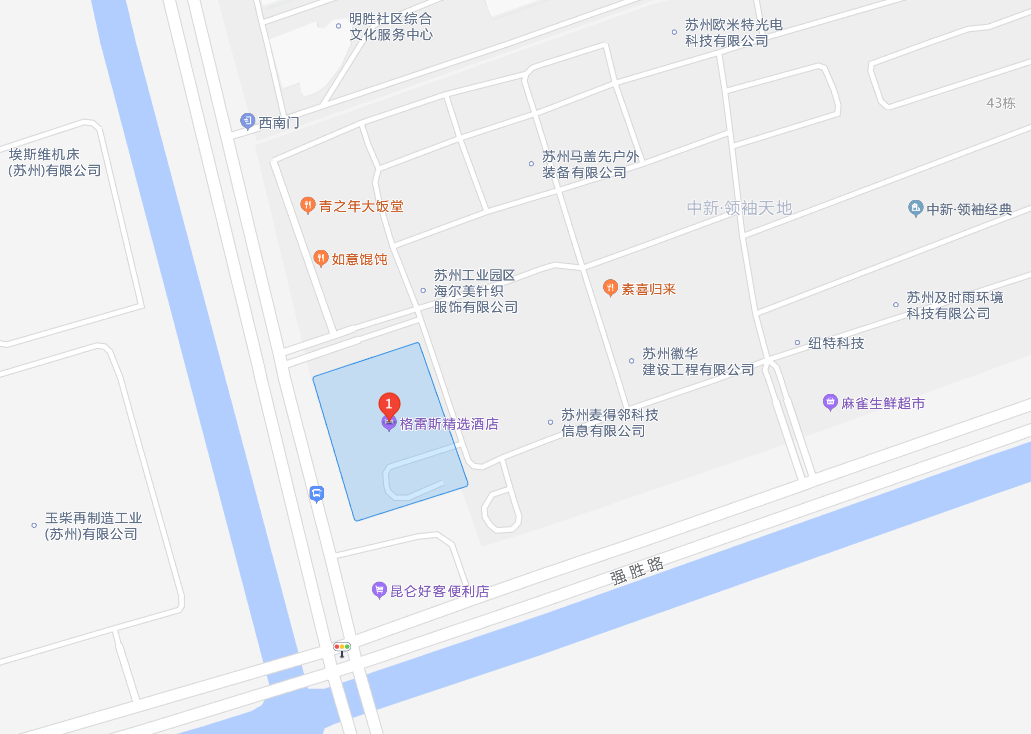 